رئیس محترم مجتمع آموزشی و درمانی .....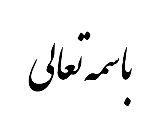 رئیس محترم مرکز آموزشی و درمانی .....مدیر محترم شبکه بهداشت و درمان .....رئیس محترم بیمارستان .....مسئول فنی محترم بیمارستان .....مسئول فنی محترم مرکز جراحی محدود .....مسئول فنی محترم مرکز درمان ناباروری .....مسئول فنی محترم درمانگاه شبانه روزی.....مسئول فنی محترم درمانگاه تخصصی .....مسئول فنی محترم درمانگاه دندانپزشکی .....پزشک عمومی /متخصص /دندانپزشک محترم .....با سلام و احترام     به پیوست تصویر نامه شماره 32129/400د مورخ 9/12/1402 معاون محترم درمان وزارت بهداشت ، درمان و آموزش پزشکی درخصوص ابلاغیه پوشش بیمه ای فاکتور هشت 2000 واحدی ، استامینوفن تزریقی ، آلندورونیت جوشان ، شربت والپروات سدیم 200 ملی گرم ، آمپول مایکوفنولات موفتیل ، امولسیون تزریقی لیپید 20% ، جهت اطلاع و اقدام مقتضی ارسال می گردد.    